MECDL-02_ag 03_ ISCRIZIONE ESAME ECDL  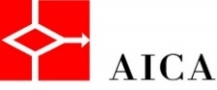 (COMPILARE TUTTE LE VOCI IN STAMPATELLO E BARRARE QUELLE CHE NON INTERESSANO)DATI DEL GENITORE/TUTOREIl/la sottoscritto/a ______________________________________ tel.  ______________________ 

e-mail ____________________________________________ in qualità di genitore/tutore                                                                                                                                                                                                                                             (barrare la voce che non interessa)DATI DELL’ALUNNO
dell’alunno/a ____________________________________ codice fiscale ____________________nato/a il ____________ a ________________________________________________ prov. ____residente in via _________________________________ cap ______ città _____________ (Prov.___)CHIEDEl’acquisto di n. 1 (uno) esame ECDL per la sessione del ___/___/_______ nome esame____________________________________________per l’alunno/a sopra citato in possesso della Skills Card n. ____________________.Il/la sottoscritto/a _____________________________________________________(cognome e nome del GENITORE/TUTORE)DICHIARAche in data __/__/____ ha effettuato versamento con:bonifico di € _________con CRO ________________ IBAN IT30W0760101600000033137209             (Codice Riferimento Operazione bancaria)Bollettino postale n. 33137209 di € ____________con causale: ” _________________________ - iscrizione esame del __/__/____”.
	                     (cognome e nome dell’alunno/a)	INFORMATIVA AI SENSI DELL'ART. n. 196 del 30 giugno 2003 ed aggiornamenti.I dati personali acquisiti saranno utilizzati, anche con l'ausilio di mezzi elettronici e/o automatizzati, esclusivamente per lo svolgimento e la gestione delle attività legate agli scopi dell’Associazione. 
Ai sensi del d. l. n. 196 del 30 giugno 2003, il sottoscritto ha il diritto di chiederne la modifica o la cancellazione.
Preso atto dell'informativa di cui sopra, autorizzo il trattamento e la comunicazione dei miei dati nei limiti di cui alla stessa Autorizzo.INFORMATIVA AI SENSI DELL'ART. n. 196 del 30 giugno 2003 ed aggiornamenti.I dati personali acquisiti saranno utilizzati, anche con l'ausilio di mezzi elettronici e/o automatizzati, esclusivamente per lo svolgimento e la gestione delle attività legate agli scopi dell’Associazione. 
Ai sensi del d. l. n. 196 del 30 giugno 2003, il sottoscritto ha il diritto di chiederne la modifica o la cancellazione.
Preso atto dell'informativa di cui sopra, autorizzo il trattamento e la comunicazione dei miei dati nei limiti di cui alla stessa Autorizzo.………………………………………, lì ……/……/……….
(luogo e data)Firma del genitore/tutore ........................................................................
(firma leggibile)………………………………………, lì ……/……/……….
(luogo e data)Firma del genitore/tutore ........................................................................(firma leggibile)